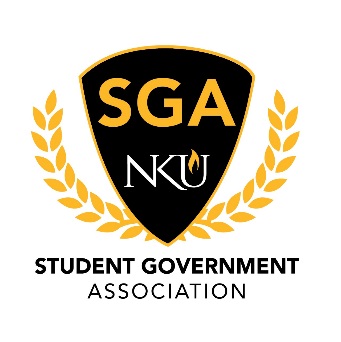 MinutesOctober 19, 2020Call to OrderPresident Goodwin called the meeting to order at 3:30 pmRoll CallJustices Present: Garcia, PriceJustices Absent: NoneJustices Excused: NoneSenators Present: Abraham, Ampfer, Appelfeller, Arango, Cantero, Carter, Coates, Delgado, Goebel, Goodwin, Hall, Meador, Miller, Minniefield, Nguyen, Potter, Renton, Sis, Sullivan, Stevenson, Turner, WeisSenators Absent: UhlenbrockSenators Excused: McCubbinExecutive Cabinet Present: Clery, Cordle. Derks, Goodwin, Miller, Millward, WilsonExecutive Cabinet Absent: NoneExecutive Cabinet Excused: NonePledge of AllegianceReading of MinutesPresident Goodwin entertained a motion to approved the minutes as distributed. Chairman Delgado sub-moved and Chairman Nguyen seconded. The motion carried and minutes were approved.Open SessionDr. Detmer-Goebel gave a presentation and requested feedback on general educationPresident Goodwin led the group in a team building sessionExecutive Board ReportsSecretary of Public Relations, Emily MillerCommittee highlights are forthcoming on social mediaEnd of reportSecretary of Student Involvement, Allan MillwardOpening on the PAG and Legacy Committee, contact Secretary Millward if interested. End of reportSecretary of Administration, Stephen CordleIt is sweater weather. Yay!Interview committeeEnd of reportVice President, Mia DerksBook grant committeeEnd of reportPresident, Lauren GoodwinSurveyThere are smoothies at travel wagon this weekEnd of reportCommittee ReportsStudent Advocacy, Ronald DelgadoGo to Victor Talks!End of reportUniversity Improvements, Hanson NguyenVice chair applications are due this FridayUpdate from parking appeals committeeEnd of reportAcademic Excellence, Hannah MillerVictor Talks are tomorrow!!Congratulations to Academic Excellence Vice Chair Lily Sis!End of reportEx Officio ReportsChief of Staff, Jacob WilsonNo reportChief Justice, TJ ClearyNo reportAdvisor ReportsSarah AikmamArnie SlaughterNo reportLiaison ReportsThe NorthernerNo reportStaff CongressNo reportRHA Old BusinessNoneNew BusinessCommittee breakout sessionAnnouncementsSenator Weis announced the Amy McGrath campaign is looking for volunteers, reach out to Senator Weis if interestedSenator Renton wished Senator Minniefield a happy early birthdaySenator Renton spoke about the new Sunrise club on campus Senator Goebel reminded everyone about the gen ed committeeVictor Talks are tomorrow!  AdjournmentPresident Goodwin entertained a motion to adjourn. Chairman Delgado sub-moved and Chairman Ngueyn seconded. Motion carried and meeting adjourned at 4:27 pm.